EXEMPLO DE TRABALHO COMPLETO PARA O V SIDBicarbonato de Potássio1 Ciclamato de Sódio2 Anel de Benzeno3 1 PIBID/CAPES/UFSJ – Física – Bolsista ID 2 PIBID/CAPES– Bolsista PS 3 PIBID/CAPES/UFSJ – Área – Coordenador ResumoEste é um exemplo da formatação estabelecida para os resumos dos trabalhos do XIV Congresso de Produção Científica e Acadêmica da Universidade Federal de São João del-Rei. As inscrições para o XIV CPC ocorrerão no período de 8 a 22 de agosto de 2016. O Congresso será realizado no período de 3 a 7 de outubro de 2016, nas quatro regiões em que a UFSJ se insere. Os resumos deverão ser elaborados em um único parágrafo, sem recuo, com o máximo de 500 palavras, em fonte Arial, tamanho 11, espaçamento 1,5, margens laterais 2 cm, e serão enviados, em formato pdf, com a arte do evento no cabeçalho. Os textos, contendo os resumos, devem apresentar também os seguintes itens: título (em letras maiúsculas, fonte arial, tamanho 12, centralizado e em negrito), autoria (conforme modelo) e palavras-chave (entre 3 e 5, separadas por ponto). Os resumos e os trabalhos completos serão publicados na forma como elaborados pelos seus autores, não cabendo à Pró-Reitoria de Pesquisa e Pós-Graduação qualquer responsabilidade sobre eventuais incorreções de linguagem. Por essa razão, sugere-se o maior cuidado na revisão dos textos.Palavras-chave: Resumo. SID. Exemplo.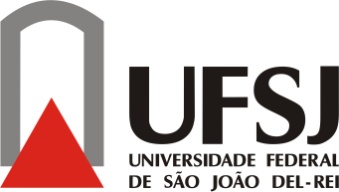 